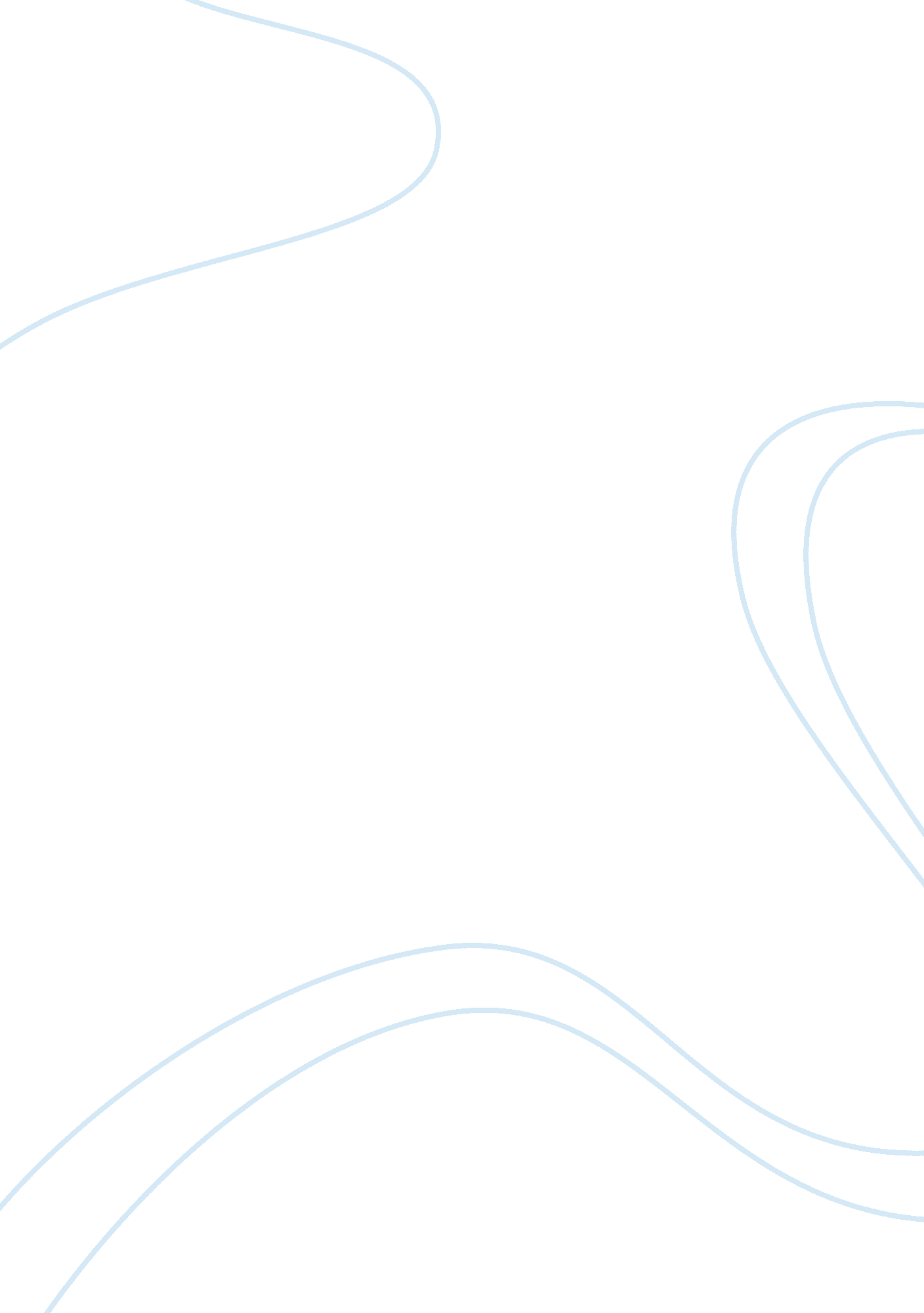 Reporting akin to burgundyEducation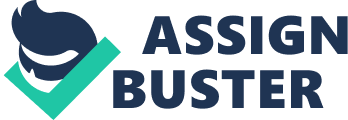 In this movie, Ron Burgundy is presented as the head anchor of San Diego’s Channel Four News. His reporting skills make him stand out. The motivation behind his adeptness in reporting is the belief that rather than having the news reported in a predictable, boring manner, the news should be lively and fun to watch (Nerland 5). 
Borrowing from Burgundy’s skills, this class will concentrate on encouraging journalism students to use their creativity when reporting the news. Students will be involved in reporting on local news from time to time in order to hone their skills of creativity in regards to reporting and to familiarize themselves with their career. The idea of the course is that students should think outside the box when reporting news since the viewers have given up their trust in them. 
The course will shift the focus of news reporting from the news itself to creative storytelling. By so doing, the students will get a break from the highly stringent courses and co-curricular experiences. Moreover, the creativity of the students will be utilized as they ameliorate their career skills and mundane life. Through the course, the students are presented with an ample environment to present their ideas, as well as criticizing constructively. 